ФормаПАСПОРТ СПЕЦИАЛИСТА8. Гражданство __                                          Кыргызская РеспубликаОбразование                                                   Высшее1. наименование вуза, где учился                КГУ, физико-математический факультет, специальность                                                                         «Математик-преподаватель»2. год окончания вуза                                 1980  Место работы в настоящее время1. Государство                                               Кыргызская Республика2. Организация                                              КНУ им. Ж.Баласагына3. Должность                                                 профессорНаличие ученой степени1. Степень (К)                                                Кандидат физико-математических наук Отрасль наук                                                 Физико-математикаШифр специальности (по номенклатуре научных работников)      010102-Дифференциальные 								                        уравненияДата присуждения 		            19962. Степень (Д)                                                Доктор физико-математических наукОтрасль наук                                                 Физико-математикаШифр специальности (по номенклатуре научных работников)     010102-Дифференциальные                       уравненияДата присуждения 			2016Наличие ученых званий1. Ученое звание (доцент/снс) 		ДоцентСпециальность 				МатематикаДата присвоения 				20032. Ученое звание (профессор)                       Специальность 			Дата присвоения 				Наличие академических званий1. Звание _____________________________ Академия _________________________________2. Звание _____________________________ Академия _________________________________1. Количество публикаций ______ 53_____ в т.ч. научных _____________53______________монографий ______________2_______, учебно-методических ______________2____________открытий ___________________________, изобретений ________________________________Научные трудыОсновные: шифр научной специальности             01.01.02-Дифференциальные уравненияНормальная разрешимость по нетеру интегральных уравнений третьего рода в комплексной областиОсцилляция решений нелинейного дифференциально-разностного уравнения с конечными разностями p-произвольного нечетного порядков с эллиптическим операторомОб асимптотике решения сингулярно возмущенного уравнения типа лайтхилла первого порядка с иррегулярной особой точкойОбратная задача об источнике для дифференциального уравнения третьего порядка с частными производнымиОсновные смежные: шифр научной специальности ____________________________________1. ______________________________________________________________________________2. ______________________________________________________________________________3. ______________________________________________________________________________Дополнительные смежные: шифр научной специальности ______________________________1. ______________________________________________________________________________2. ______________________________________________________________________________3. ______________________________________________________________________________Дата заполнения "12" января 2023 г.ПодписьПримечание: при заполнении не использовать сокращения.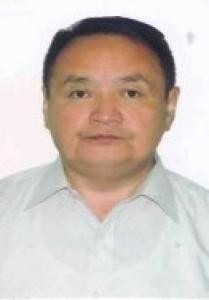 1. Фамилия                 Темиров2. Имя                          Бекжан3. Отчество                  Кайыпбекович4. Пол                          мужской5. Дата рождения       27.09.19586. Место рождения    село Чекилдек Кочкорского района Нарынской области 7. Национальность    кыргыз